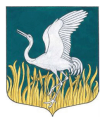 ЛЕНИНГРАДСКАЯ ОБЛАСТЬЛУЖСКИЙ МУНИЦИПАЛЬНЫЙ РАЙОНАДМИНИСТРАЦИЯМШИНСКОГО СЕЛЬСКОГО ПОСЕЛЕНИЯПОСТАНОВЛЕНИЕот        12  января 2018 года     		    №   10                                          О внесении изменений в постановление администрации Мшинского СП№ 295 от 20.06.2017  г. «Об утверждении Административного регламента о предоставлении Администрацией Мшинского сельского поселения Лужского МР ЛОмуниципальной услуги «Организация предоставления во владение и (или пользование), субъектам малого и среднего предпринимательстваи организациям, образующим инфраструктуру поддержки субъектовмалого и среднего предпринимательства»         В соответствии с Федеральным законом от 27 июля 2010 года № 210-ФЗ «Об организации предоставления государственных и муниципальных услуг», постановлением Правительства Российской Федерации от 11.11.2005 № 679 «О Порядке разработки и утверждения административных регламентов исполнения государственных функций (предоставления государственных услуг)», постановлением Правительства Ленинградской области от 05.03.2011 N 42 "Об утверждении Порядка разработки и утверждения административных регламентов исполнения государственных функций (предоставления государственных услуг) в Ленинградской области,      постановлением администрации Мшинского сельского поселения от 02.08.2011 г. № 88 «О порядке разработки и утверждения административных регламентов исполнения муниципальных функций и административных регламентов предоставления муниципальных услуг  Мшинским сельским поселением», ПОСТАНОВЛЯЮ:	1. Внести изменения в постановление № 295 от 20.06.2017 г. «Об утверждении Административного регламента Администрации Мшинского сельского поселения Лужского МР ЛО о предоставления муниципальной услуги «Организация предоставления во владение и  (или пользование), субъектам малого и среднего предпринимательства и организациям, образующим инфраструктуру поддержки субъектов малого и среднего предпринимательства», а именно:- исключить статью  Исчерпывающий перечень случаев, в которых ответ на жалобу не дается (с пункта 6.9 по п.6.14) главы IV  «Досудебный (внесудебный) порядок обжалования решений  и действий (бездействия) органа, предоставляющего муниципальную услугу, а также должностных лиц, муниципальных служащих».	2. Ведущему специалисту Гладышевой В.В. привести в соответствии информацию о регламенте, размещенную в реестре (РГУ).   	3. Настоящее постановление разместить на официальном сайте администрации Мшинского  сельского поселения  в сети Интернет http://мшинское.рф/.     	4.  Контроль за исполнением настоящего постановления оставляю за собой.Глава администрацииМшинского   сельского поселения                                         Ю.В.КандыбаРазослано: в прокуратуру, в дело